Informacja o kwocie jaką Zamawiający zamierzaprzeznaczyć na sfinansowanie zamówieniaDotyczy: postępowania nr 80.272.404.2023 na wyłonienie wykonawcy usług hotelarskich, gastronomicznych i konferencyjnych na potrzeby organizowanej przez Małopolskie Centrum Biotechnologii Uniwersytetu Jagiellońskiego konferencji Heart of Europe Bio-Crystallography Meeting (HEC 26).   Zamawiający informuje, iż przeznaczył kwotę brutto na sfinansowanie niniejszego zamówienia w wysokości 227.049,75 PLN.DZIAŁ ZAMÓWIEŃ PUBLICZNYCHUNIWERSYTETU JAGIELLOŃSKIEGOul. Straszewskiego 25/3 i 4, 31-113 Krakówtel. +4812-663-39-03e-mail: bzp@uj.edu.plhttps://www.uj.edu.pl ; https://www.przetargi.uj.edu.pl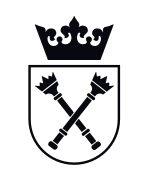 